55 Days Free Training Program on Muga Silkworm CultivationOrganised by CAREER COUNSELLING CELL in collaboration with IQAC, Dudhnoi College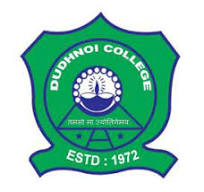 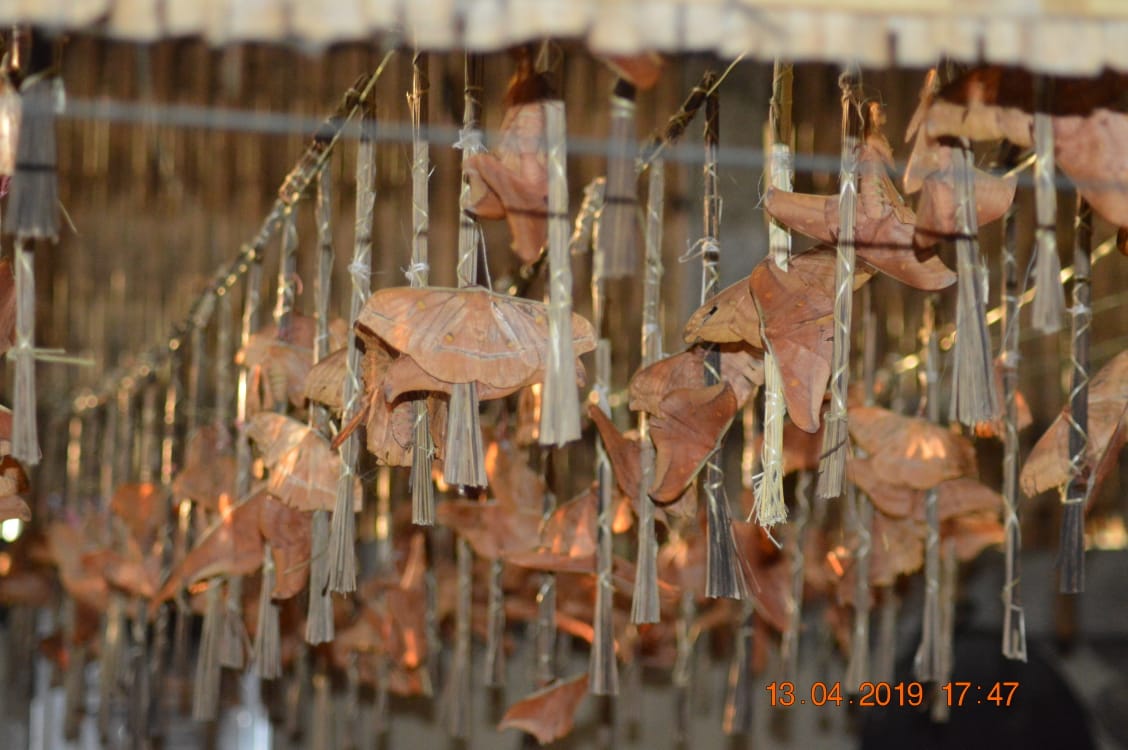 